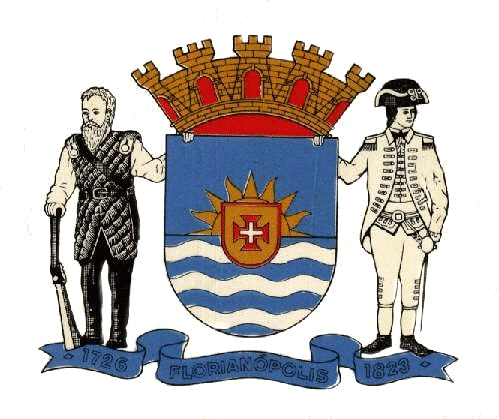 Estado de Santa CatarinaPrefeitura Municipal de FlorianópolisSecretaria Municipal de Assistência SocialPROCESSO SELETIVO N° 012/2013N° de Inscrição: ______/2013Data: ___________________PROCESSO SELETIVO N° 012/2013N° de Inscrição: ______/2013Data: ___________________Cargo: EDUCADOR SOCIALCargo: EDUCADOR SOCIALCANDIDATO (A): CANDIDATO (A): Sexo: Masculino (   )  Feminino (   )Sexo: Masculino (   )  Feminino (   )Telefone:Telefone:Identidade:Data de nascimento:CPF: Estado Civil:Endereço:Endereço:Município:Estado:Documentos conferidos com os originais: (   ) CPF(   ) RG(   ) Título de Eleitor(   ) Documento militar (   ) Certidão de antecedentes criminais(   ) Certificado de conclusão do ensino médio, de acordo com os critérios solicitados nos serviços disponíveis(   ) Currículo acompanhado de comprovantes de formação e experiência profissional(   ) Comprovante de residênciaDocumentos conferidos com os originais: (   ) CPF(   ) RG(   ) Título de Eleitor(   ) Documento militar (   ) Certidão de antecedentes criminais(   ) Certificado de conclusão do ensino médio, de acordo com os critérios solicitados nos serviços disponíveis(   ) Currículo acompanhado de comprovantes de formação e experiência profissional(   ) Comprovante de residênciaPROCESSO SELETIVO Nº 012/2013N° de Inscrição: ______/2013Data: ___________________PROCESSO SELETIVO Nº 012/2013N° de Inscrição: ______/2013Data: ___________________Cargo:  Cargo:  CANDIDATO (A): CANDIDATO (A): Assinatura candidato:___________________________Assinatura responsável pelo recebimento:_________________________________